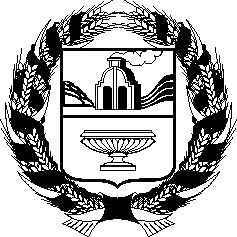 АЛТАЙСКОЕ КРАЕВОЕ ЗАКОНОДАТЕЛЬНОЕ СОБРАНИЕПОСТАНОВЛЕНИЕг. БарнаулВ соответствии со статьей 73 Устава (Основного Закона) Алтайского края Алтайское краевое Законодательное Собрание ПОСТАНОВЛЯЕТ:1. Присвоить краевому государственному бюджетному учреждению, оказывающему социальные услуги, «Заринский центр помощи детям, оставшимся без попечения родителей» имя Александра Павловича Калабина и в дальнейшем именовать краевое государственное бюджетное учреждение, оказывающее социальные услуги, «Заринский центр помощи детям, оставшимся без попечения родителей, имени Александра Павловича Калабина».2. Опубликовать настоящее постановление в газете «Алтайская правда».№О присвоении краевому государ-ственному бюджетному учрежде-нию, оказывающему социальные услуги, «Заринский центр помощи детям, оставшимся без попечения родителей» имени Александра Павловича Калабина ПроектПредседатель Алтайского краевого Законодательного Собрания                             А.А. Романенко